Tipo de manuscrito (artículo original, casos clínicos, notas teóricas/técnicas, etc.) Título en españolTítulo en inglés Nombre y Apellido del autor1 
1 Filiación institucional del autor
PaísEmail
ORCID

Nombre y Apellido del autor2 
2 Filiación institucional del autor
PaísEmail
ORCID
Nombre y Apellido del autor3
3 Filiación institucional del autor
PaísEmail
ORCIDTipo de manuscrito (artículo original, casos clínicos, notas teóricas/técnicas, etc.) Título en españolTítulo en inglés ResumenEl resumen estructurado debe ser conciso y exponer de manera clara los puntos más relevantes del artículo. El resumen se tiene las siguientes secciones: Introducción: Sitúa la pregunta de investigación abordada en un contexto amplio y destaca el propósito del estudio. Métodos: Describe brevemente los principales métodos. Resultados: Resume los principales hallazgos del estudio. Conclusiones: Indica las principales conclusiones. Por lo general, los resúmenes suelen tener una extensión de 100 a 250 palabras. No se deben incluir detalles innecesarios o repeticiones del texto original. Es fundamental revisar el resumen para asegurarse de que refleje de manera precisa el contenido y los hallazgos del estudio.Palabras clave: palabra clave 1, palabra clave 2, palabra clave 3, palabra clave 4, palabra clave 5. Las palabras clave se colocan en orden alfabético.AbstractThe structured abstract should be concise and clearly present the most relevant points of the article. The abstract has the following sections: Introduction: Place the research question addressed in a broad context and highlight the purpose of the study. Methods: Briefly describe the main methods. Results: Summarize the main findings of the study. Conclusions: Indicate the main conclusions. Typically, abstracts are 100 to 250 words in length. Unnecessary details or repetitions of the original text should not be included. It is essential to review the abstract to ensure that it accurately reflects the content and findings of the study. Keywords: keyword 1, keyword 2, keyword 3, keyword 4, keyword 5. Keywords are listed alphabetically.IntroducciónLa introducción debe situar brevemente el estudio en un contexto amplio en el campo de la salud y destacar su importancia clínica o epidemiológica. Es fundamental definir claramente los objetivos de la investigación y su relevancia para la mejora de la salud pública o el tratamiento de enfermedades específicas. Se recomienda revisar exhaustivamente el estado actual de la literatura médica, citando estudios relevantes y resaltando cualquier controversia o discrepancia en las teorías existentes. Además, es crucial mencionar de manera concisa los principales hallazgos previos que fundamentan el estudio actual. Por último, se deben resaltar las conclusiones principales de la investigación y su implicación para la práctica clínica o las políticas de salud. Es esencial redactar la introducción de manera accesible para profesionales de la salud fuera del campo específico de estudio. Las referencias bibliográficas deben ser numeradas en orden de aparición y se deben indicar con números entre corchetes, por ejemplo, [1] o [2,3], o [4–6]. Material y métodosLos Materiales y Métodos deben ser descritos con suficiente detalle para permitir que otros investigadores en salud puedan replicar y ampliar los resultados publicados. Incluya información sobre el diseño del estudio, población y muestra, variables, métodos estadísticos, etc. Toda investigación que involucre seres humanos debe tener aprobación debe tener aprobación de un comité de ética.ResultadosLa sección de resultados puede estar dividida por subtítulos. Debería proporcionar una descripción concisa y precisa de los resultados experimentales, su interpretación, así como las conclusiones experimentales que se pueden extraer. Todas las tablas y figuras deben ser citadas en el texto principal al momento de referirse a ellas.Tabla 1. Las tablas deben ubicarse en el texto principal, cerca de la primera vez que se citan.La tabla puede tener una nota al pieEl texto de interpretación de los resultados de las tablas o figuras debe continuar aquí debajo. Figura 1. Las figuras, al igual que las tablas deben ubicarse en el texto principal, cerca de la primera vez que se citan.
La figura también puede tener una nota al pie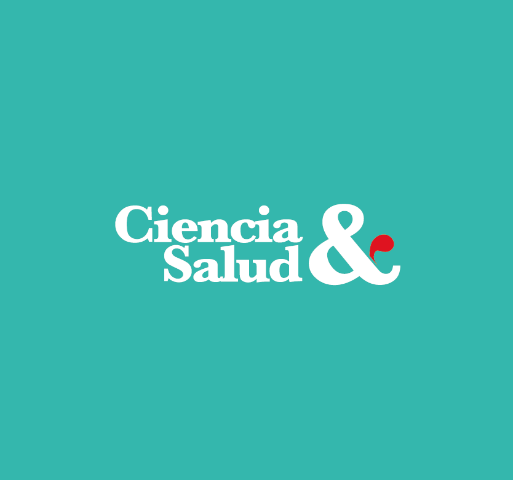 DiscusiónLos autores deben examinar los resultados y su interpretación desde la óptica de estudios previos y las hipótesis de investigación dentro del ámbito de la salud. Es crucial abordar los hallazgos y sus implicaciones dentro del contexto amplio de la investigación en salud. Asimismo, es esencial resaltar las posibles trayectorias para futuras investigaciones en este campo.ConclusionesLa conclusión del estudio resume los hallazgos clave, destacando su relevancia y contribución al campo de investigación en salud. Los resultados obtenidos se relacionan con los objetivos iniciales del estudio, evidenciando cómo cumplen con las preguntas de investigación planteadas. Se discuten las implicaciones de los hallazgos para la práctica clínica, la política de salud y la sociedad en general, subrayando su importancia. Se reconocen las limitaciones del estudio y se ofrecen sugerencias para investigaciones futuras, identificando áreas que requieren más exploración. En última instancia, se refuerza la importancia de los hallazgos y su contribución al avance del conocimiento en el campo, cerrando la conclusión de manera concisa pero significativa.ReferenciasLas referencias deben ser numeradas en el orden de aparición en el texto (incluyendo citas en tablas y leyendas) y enumeradas individualmente al final del manuscrito. Recomendamos preparar las referencias con un software bibliográfico, para evitar errores de escritura y referencias duplicadas. Incluya el identificador de objeto digital (DOI) para todas las referencias disponibles.ReferenciaReferenciaReferenciaAgradecimientos: Reconozca (si corresponde) cualquier apoyo proporcionado que no esté cubierto por las secciones de contribución del autor o financiamiento (apoyo administrativo, técnico, materiales, insumos, etc.). Incluya los nombres de individuos o instituciones que contribuyeron al estudio pero que no cumplen los criterios para ser autores. Financiamiento: Esta investigación no recibió financiación externa. Esta investigación fue financiada por NOMBRE DE LA INSTITUCION, subvención número XXX.Contribución de los autores: Concepción y diseño del estudio: Autor X, Autor Y; recolección de datos: Autor Y; análisis e interpretación de resultados: Autor X, Autor Y, Autor Z; preparación del manuscrito preliminar: Autor Y, Autor Z. Todos los autores revisaron los resultados y aprobaron la versión final del manuscrito.Declaración ética: El estudio se llevó a cabo de acuerdo con la Declaración de Helsinki y fue aprobado por el Comité de Ética del NOMBRE DE LA INSTITUCION (número de aprobación del protocolo XXX y fecha de aprobación).Descargo de responsabilidad: Las conclusiones de este artículo son únicamente responsabilidad de los autores y no reflejan necesariamente las opiniones, políticas o posiciones de Ciencia y Salud, sus editores, o del Instituto Tecnológico de Santo Domingo (INTEC).Título 1Título 2Título 3A1010B2020C 3030